                                Liceo José Victorino Lastarria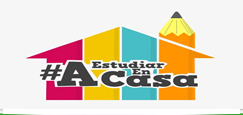                                                  Rancagua                           “Formando Técnicos para el mañana”                                Unidad Técnico-PedagógicaSERVICIO DE COMEDORES, BARES Y SALONES3º A y B GastronomíaSemana del 25 al 29 de mayo OA: Disponer los implementos, ornamentos y utensilios en comedores, bares y salones de acuerdo con las características del evento o servicio a entregar, aplicando principios estéticos de higiene y de calidad. Objetivo de la clase: Los alumnos investigan y definen, cual es el desayuno típico chileno y realizan montaje de utensilios.Actividad de la clase: Los estudiantes investigan y definen, cual es el desayuno típico chileno, una vez definido, deben realizar el montaje de utensilios para su servicio (solo utensilios, sin alimentos)  y tomar fotografías de este, finalmente enviar las fotografías a la profesora vía correo electrónico para su revisión y retroalimentación Para realizar esta actividad con éxito, consulte guías anteriores  Docente: Sandra Díaz Baeza  sandradiazbaeza74@gmail.comBuen trabajo y buena suerte 